Техническое задание кОТКРЫТОМУ ЗАПРОСУ ПРЕДЛОЖЕНИЙ на заключение договора по оказанию клининговых услуг.
АО «ОРК» - юридический адрес: СПб ул. Генерала Хрулева д.9 лит. А (далее — Организатор), в период с 09.11.2020 г. по 20.11.2020 г. приглашает организации (далее — Участники) к участию в процедуре открытого конкурентного запроса предложений на право заключения договора на оказание клининговых услуг по адресу:  г. Санкт-Петербург, ул. Генерала Хрулева, д. 9, лит А (киностудия) Коммерческие предложения должны быть оформлены на бланке организации за подписью руководителя организации и с печатью. В коммерческом предложении четко прописывается цена предоставляемой услуги с НДС, без НДС– на услуги ежедневной разовой влажной уборки и, ключая поддерживающую дезинфицирующую обработку, включая обработку контактных поверхностей.Техническое задание.1. Услуги и работы :- ежедневная влажная уборка общих площадей и санузлов согласно СанПиН2.1.2.2631-10, включая поддерживающую дезинфицирующую обработку и обработку контактных поверхностей;- ежедневная влажная уборка  административных помещений и постпродакшна, включая поддерживающую дезинфицирующую обработку и обработку контактных поверхностей;- разовая уборка киносъемочных павильонов различной степени загрязнения, согласно табличной части технического задания;- ежедневная уборка территории. 2. Требования к сотрудникам службы клининга:- наличие опыта работы сотрудников;- соблюдение гигиенических норм и правил личной гигиены;- спецодежда у каждого сотрудника компании, соответствующая нормативам и требованиям согласно Законодательству РФ;- в период пандемии выполнение Стандарта безопасной деятельности АО «Объединенные Русские Киностудии».Подготовка Предложений	Участник должен подготовить Предложение, согласно позициям прописанным в учетном листке площадей и работ  Киностудии – Приложение № 1 к Техническому заданию и фотографий объекта – Приложению № 2 к Техническому заданию.		Участник имеет право подать только одно Предложение. В случае нарушения этого требования все Предложения такого Участника отклоняются без рассмотрения по существу.	Каждый документ, входящий в Предложение, должен быть подписан лицом, имеющим право в соответствии с законодательством Российской Федерации действовать от лица Участника без доверенности или надлежащим образом, уполномоченным им лицом на основании доверенности. В последнем случае копия (оригинал) доверенности прикладывается к Предложению.	Каждый документ, входящий в Предложение, должен быть скреплен печатью/подписью Участника.Организатор по окончании запроса предложений возвращает (по просьбе Участника) оригиналы всех материалов, вложенные в информационные конверты, за исключением тех оригиналов, не имеющих копий, на основании рассмотрения которых было принято решение об отклонении или принятии Предложения данного Участника.	Требования к языку Предложения	Все документы, входящие в Предложение, должны быть подготовлены на русском языке за исключением нижеследующего.	Документы, оригиналы которых выданы Участнику третьими лицами на ином языке, могут быть представлены на языке оригинала при условии, что к ним приложен перевод этих документов на русский язык (в специально оговоренных случаях — апостилированный). При выявлении расхождений между русским переводом и оригиналом документа на ином языке Организатор будет принимать решение на основании перевода.Организатор вправе не рассматривать документы, не переведенные на русский язык.	Разъяснение Документации по запросу предложенийУчастники вправе обратиться к Организатору за разъяснениями настоящей Документации по запросу предложений. Запросы на разъяснение Документации по запросу предложений должны подаваться в электронном виде на e-mail: n.efimova@rustudios.ru  Организатор в разумный срок ответит на любой вопрос, который он получит не позднее, чем за 1 день до истечения срока приема Предложения. При необходимости Организатор имеет право продлевать срок окончания приема Предложений с уведомлением всех участников.	Подача Предложений и их прием	Перед подачей Предложение должно быть надежно запечатано в конверт (пакет, ящик и т.п.), на котором необходимо указать следующие сведения:- наименование и адрес Организатора- полное фирменное наименование Участника и его почтовый адрес;- слова «Открытый запрос предложений на право заключения договора на оказание клининговых услуг».Критерии отбора Наличие положительных рекомендаций от заказчиков;Наличие разрещений и лицензий согласно законодательству РФ;Минимальная стоимость; Наличие квалифицированного  персонала;Не проведение ликвидации Участника запроса и отсутствие решения суда о признании участника запроса несостоятельным (банкротом) и об открытии конкурсного производства.Отсутствие у Участника запроса недоимки по налогам, сборам, задолженности по иным обязательным платежам в бюджеты бюджетной системы Российской Федерации.Для обеспечения надлежащего исполнения сторонами платежных и связанных с ними обязательств по Договору, а также для осуществления расчетных операций по Договору все платежи и расчеты сторон должны осуществляться через банковские счета сторон, открытые в ПАО «МТС-Банк», либо должна быть предоставлена банковская гарантия.	Данная процедура запроса предложений не является процедурой проведения конкурса. Организатор имеет право отказаться от всех полученных предложений по любой причине или прекратить процедуру запроса предложений в любой момент, не неся при этом никакой ответственности перед Участниками.	Участники должны обеспечить доставку своих Предложений по месту нахождения Организатора: г. Санкт-Петербург, ул. Генерала Хрулева, д. 9, лит А (киностудия):Организатор заканчивает принимать Предложения в 17:00 часов  20 ноября 2020 г. Предложения, полученные позже установленного выше срока, будут отклонены Организатором без рассмотрения по существу, независимо от причин опоздания.*Включая сезонные и несезонные работы:- стрижка травы, кустарников, деревьев;- уборка листьев;- уборка снега;- ежедневный обход территории уборка мусора точечно;- заметание асльфальтированных площадей.Киностудия, примеры помещений для уборки и дезинфекции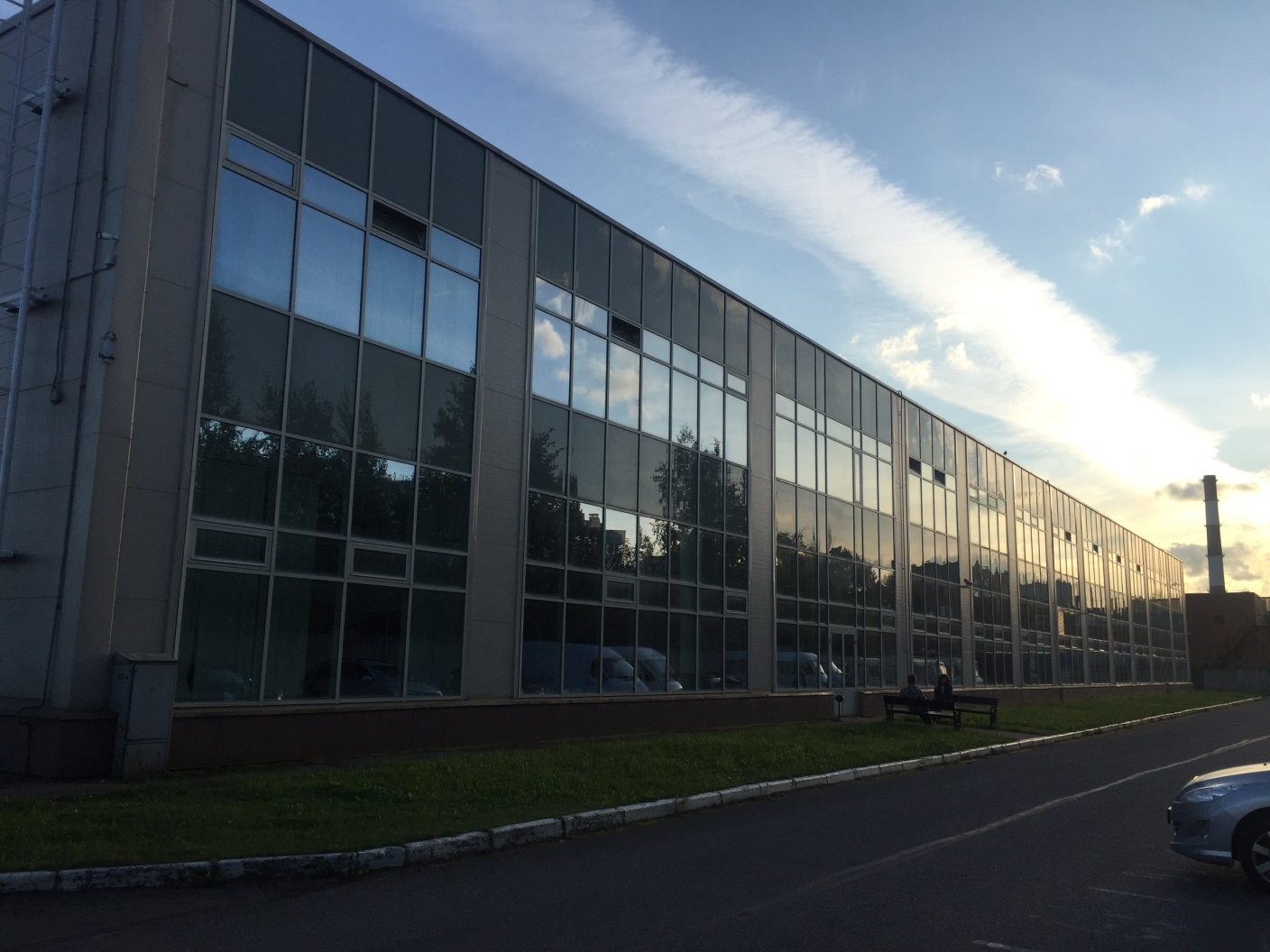 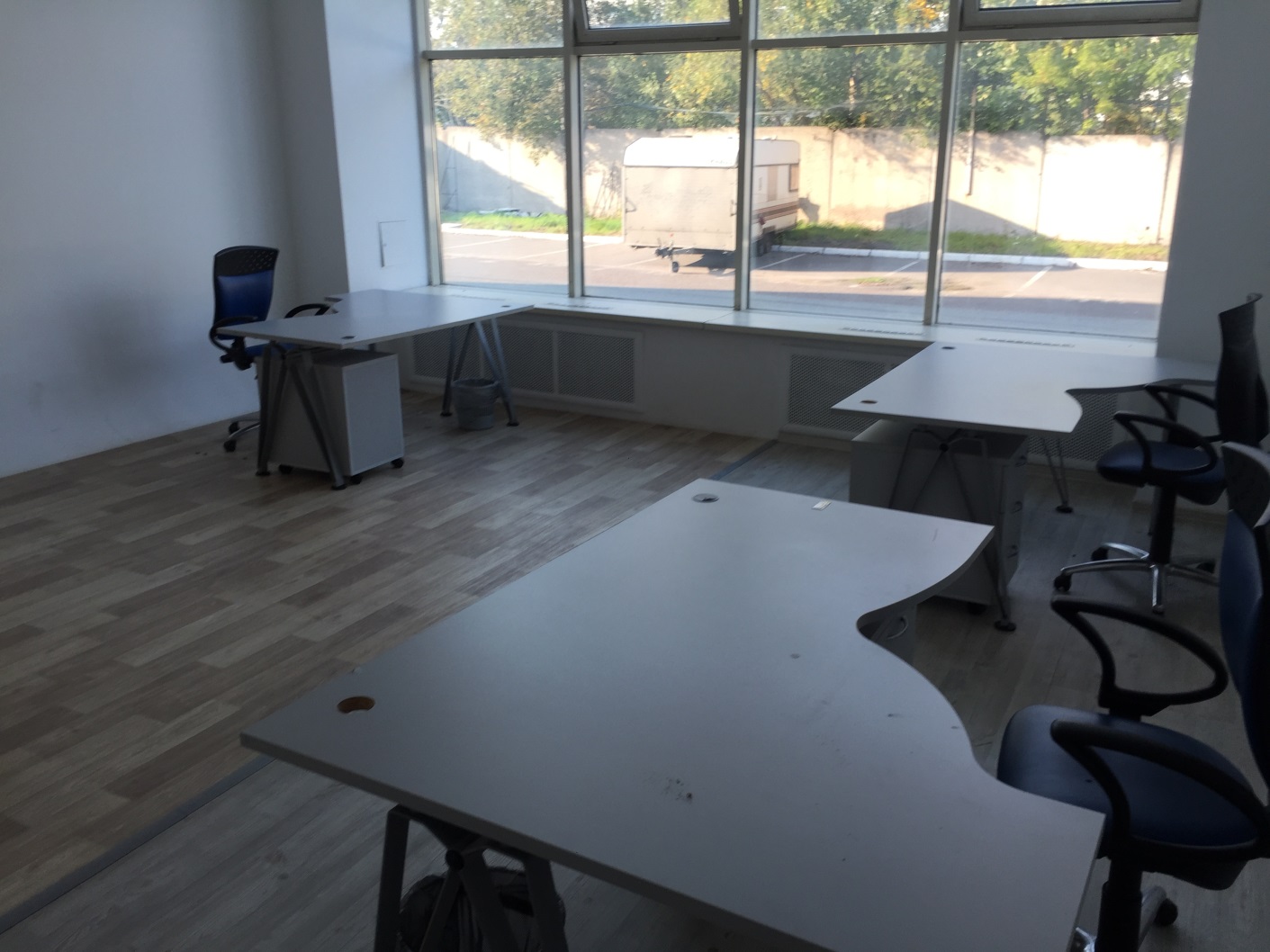 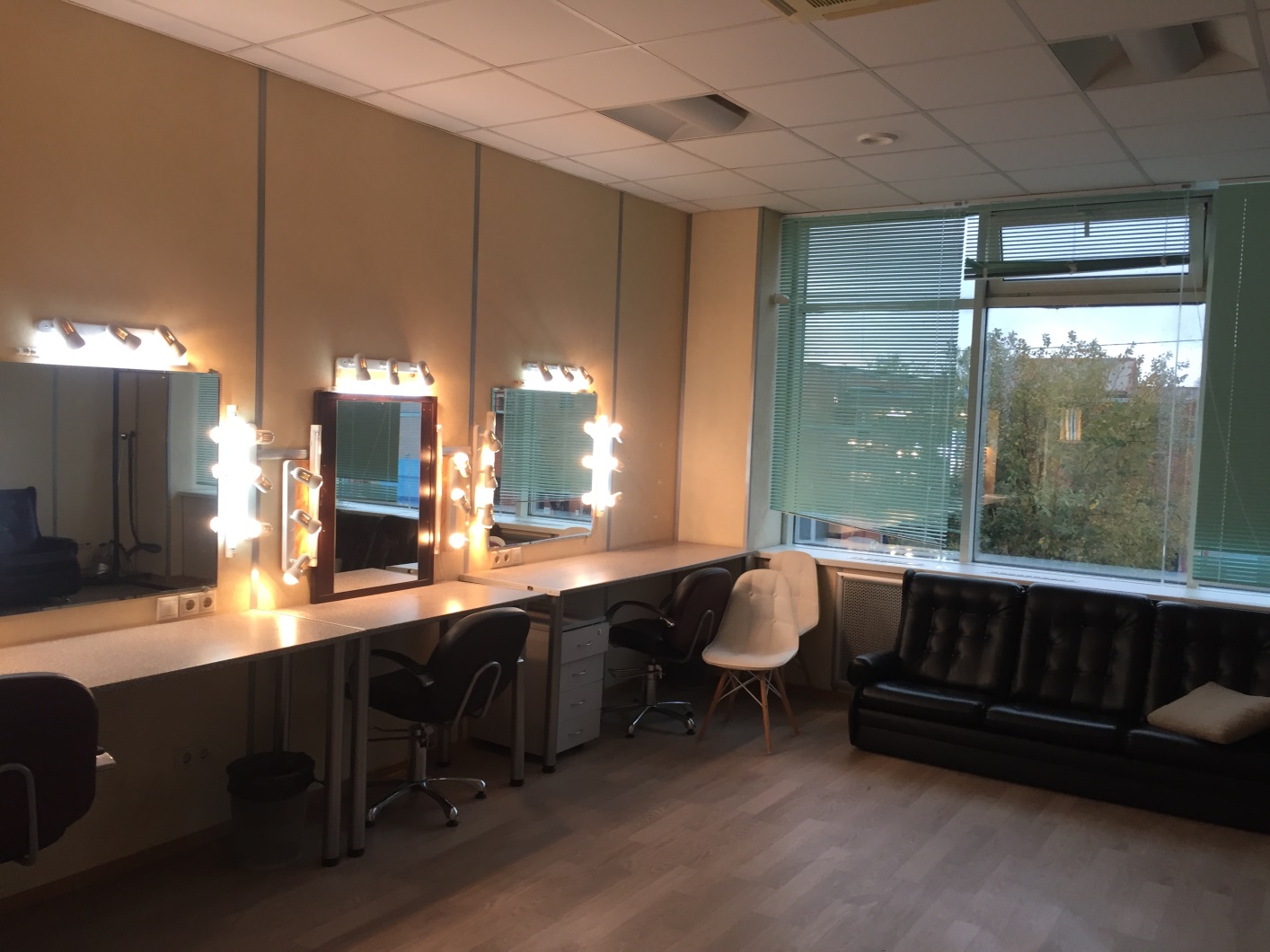 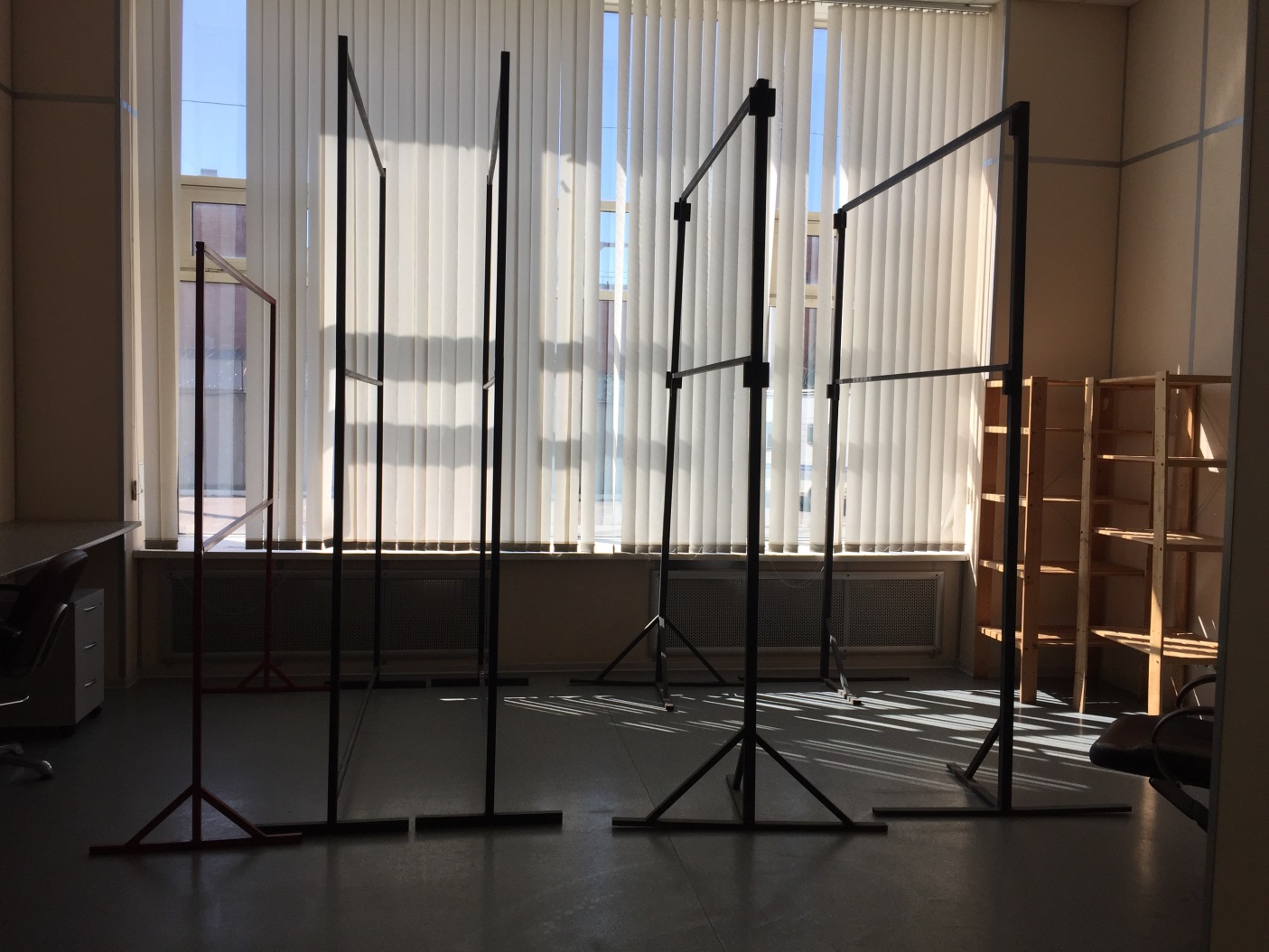 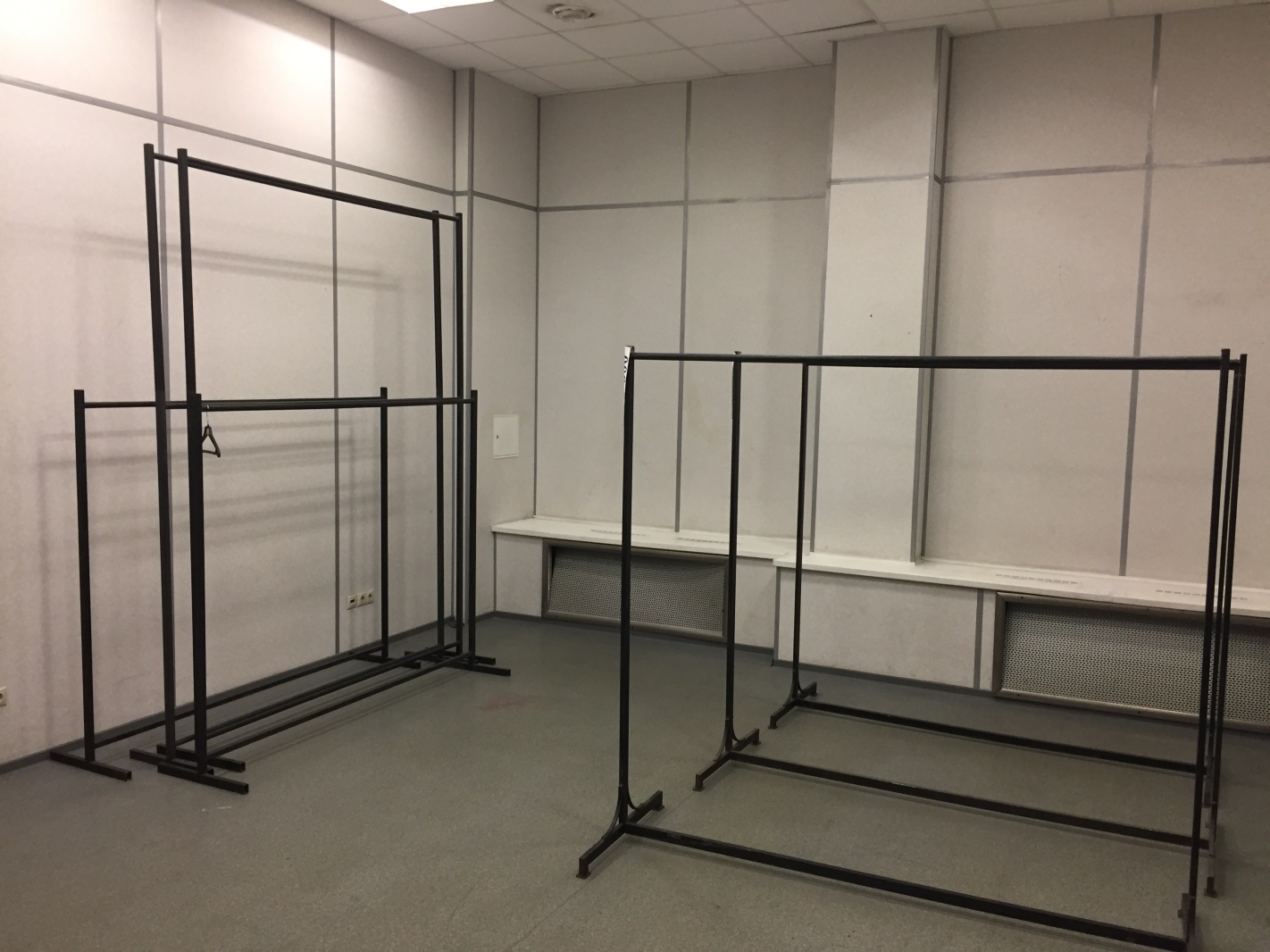 Для справок обращаться к Организатору в ЭТО: контактное лицо – Наталья Ефимова, e-mail: n.efimova@rustudios.ru  № п/пНаименование работ и затрат№ помещенийЕд.изм.КоличествоКоличествоСтоимость м2, без НДССтоимость м2, с учетом  НДС1234451.1.Разовая влажная уборка административные помещения (включая поддерживающую дезинфицирующую обработку, обработку контактных поверхностей)№ 22, 23, 85, 96, 90а, 90б, 90в, 102, 145, 148, 150, 152, 167, 171, 185офисные помещения519,3 м21 раз в день влажная уборка, 1 раз в день дезинфицирующая уборка1 раз в день влажная уборка, 1 раз в день дезинфицирующая уборка1.2.Разовая уборка мест общего пользования (включая поддерживающую дезинфицирующую обработку, обработку контактных поверхностей)№ 7, 8, 9, 12б, 13, 13а, 26, 27, 28, 29, 41, 42, 43, 44, 71, 73, 74, 75, 86, 87, 88, 89, 95, 111, 112, 140, 151, 191Коридоры, холлы, ресепшн, лестницы2061,7 м21 раз в день влажная уборка, 1 раз в день дезинфицирующая уборка1 раз в день влажная уборка, 1 раз в день дезинфицирующая уборка1.3Уборка санузлов (дезинфицирующая)№ 97, 98, 146, 147, 30, 30а, 174, 175, 16, 17, 81, 82195,5 м22 раза в день2 раза в день1.4.Уборка прилегающей территории* (поддерживающая)11276 м21 раз в день1 раз в день1.5.Ежедневная влажная уборка (включая поддерживающую дезинфицирующую обработку) арендуемые помещениям2(по заявке)1 раз в день1 раз в деньРазовые работыРазовые работыСтоимость работ, руб, без НДССтоимость работ, руб, без НДССтоимость работ, руб, включая НДССтоимость работ, руб, включая НДССтоимость работ, руб, включая НДС1.6Выход в выходной день (перечень работ согласно заявке на работы в выходной день) 8 часовВыход в выходной день (перечень работ согласно заявке на работы в выходной день) 8 часов1.7Сухая уборка пола (750 м2)Сухая уборка пола (750 м2)1.8Незначительные загрязнения пола, без проникновения в глубокие слои полимера (750 м2)Незначительные загрязнения пола, без проникновения в глубокие слои полимера (750 м2)1.9Незначительные загрязнения пола, без проникновения в глубокие слои полимера, с наличием результата от проливания сладких напитков, веществ, содержащих краситель, после заезда машин, таяния снега (750 м2)Незначительные загрязнения пола, без проникновения в глубокие слои полимера, с наличием результата от проливания сладких напитков, веществ, содержащих краситель, после заезда машин, таяния снега (750 м2)1.10Значительные загрязнения пола, с проникновением в глубокие слои полимера (750 м2)Значительные загрязнения пола, с проникновением в глубокие слои полимера (750 м2)1.11Сухая уборка пола (350 м2)Сухая уборка пола (350 м2)1.12Незначительные загрязнения пола, без проникновения в глубокие слои полимера (350 м2)Незначительные загрязнения пола, без проникновения в глубокие слои полимера (350 м2)1.13Незначительные загрязнения пола, без проникновения в глубокие слои полимера, с наличием результата от проливания сладких напитков, веществ, содержащих краситель, после заезда машин, таяния снега (350 м2)Незначительные загрязнения пола, без проникновения в глубокие слои полимера, с наличием результата от проливания сладких напитков, веществ, содержащих краситель, после заезда машин, таяния снега (350 м2)1.14Значительные загрязнения пола, с проникновением в глубокие слои полимера (350 м2)Значительные загрязнения пола, с проникновением в глубокие слои полимера (350 м2)Разовые работыРазовые работыСтоимость работ, руб, без НДССтоимость работ, руб, без НДССтоимость работ, руб, включая НДССтоимость работ, руб, включая НДССтоимость работ, руб, включая НДС1.15Удаление самоклеящейся ленты различных модификаций с напольного покрытия и стен (площадь распределения до 10 квадратных метров, за 1 м2)Удаление самоклеящейся ленты различных модификаций с напольного покрытия и стен (площадь распределения до 10 квадратных метров, за 1 м2)1.16Удаление самоклеящейся ленты различных модификаций с напольного покрытия и стен (площадь распределения более 10 квадратных метров за 1 м2)Удаление самоклеящейся ленты различных модификаций с напольного покрытия и стен (площадь распределения более 10 квадратных метров за 1 м2)1.17Удаление лакокрасочных загрязнений (площадь до 1 квадратного метра)Удаление лакокрасочных загрязнений (площадь до 1 квадратного метра)1.18Удаление лакокрасочных загрязнений (площадь от 1 квадратного метра и более)Удаление лакокрасочных загрязнений (площадь от 1 квадратного метра и более)1.19Сухая уборка стен (на высоту до 3 метров)(периметр павильона 750 м2)Сухая уборка стен (на высоту до 3 метров)(периметр павильона 750 м2)1.20Влажная уборка стен (на высоту до 3 метров, периметр павильона 750 м2)Влажная уборка стен (на высоту до 3 метров, периметр павильона 750 м2)1.21Обеспыливание воздуховодаОбеспыливание воздуховода